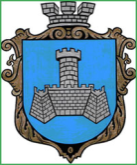 Українам. Хмільник  Вінницької областіР О З П О Р Я Д Ж Е Н НЯМІСЬКОГО ГОЛОВИвід 06 листопада 2018  р.                                                 №410–рПро проведення   позачерговогозасідання виконкому міської радиРозглянувши службові  записки в. о. начальника служби у справах дітей міської радиНестерук Н.Ф.від 05.11.2018 р.,  начальника управління економічного розвитку та євроінтеграції міської ради Підвальнюка Ю.Г. від 05.11.2018 р.відповідно до п.п.2.2.3 пункту 2.2 розділу 2 Положення про виконавчий комітет Хмільницької міської ради 7 скликання, затвердженого  рішенням 46 сесії міської ради 7 скликання від 22.12.2017р. №1270, керуючись ст. 42, 59 Закону України „Про місцеве самоврядування в Україні”:Провести  позачергове засідання виконавчого комітету   міської  ради  8 листопада2018 року о 10.00 год., на яке винести наступні питання:2.Загальному відділу міської ради  ( О.Д.Прокопович) довести це  розпорядження до членів виконкому міської ради та всіх зацікавлених суб’єктів.3.Контроль за виконанням цього розпорядження залишаю за собою.Міський голова                                  С.Б.РедчикС.П.МаташО.Д.ПрокоповичН.А.Буликова1Про приватизацію державного житлового фонду в м. ХмільникуПро приватизацію державного житлового фонду в м. ХмільникуПро приватизацію державного житлового фонду в м. ХмільникуПро приватизацію державного житлового фонду в м. ХмільникуПро приватизацію державного житлового фонду в м. ХмільникуДоповідає: Прокопович Юрій ІвановичНачальник КП «ХмільницькаЖЕК» Начальник КП «ХмільницькаЖЕК» Начальник КП «ХмільницькаЖЕК» Начальник КП «ХмільницькаЖЕК» 2Про приватизацію державного житлового фонду в м. ХмільникуПро приватизацію державного житлового фонду в м. ХмільникуПро приватизацію державного житлового фонду в м. ХмільникуПро приватизацію державного житлового фонду в м. ХмільникуПро приватизацію державного житлового фонду в м. ХмільникуДоповідає: Прокопович Юрій Іванович   Начальник КП «ХмільницькаЖЕК» Начальник КП «ХмільницькаЖЕК» Начальник КП «ХмільницькаЖЕК» Начальник КП «ХмільницькаЖЕК» 3Про встановлення розміру кошторисної заробітної плати, який враховується при визначенні вартості будівництва (нового будівництва, реконструкції, реставрації, капітального ремонту, технічного переоснащення) об’єктів, що споруджуються за рахунок коштів бюджету міста Хмільника Вінницької області на 2019 рік та коштів підприємств, установ , організацій, що належать до комунальної власності територіальної громади містаПро встановлення розміру кошторисної заробітної плати, який враховується при визначенні вартості будівництва (нового будівництва, реконструкції, реставрації, капітального ремонту, технічного переоснащення) об’єктів, що споруджуються за рахунок коштів бюджету міста Хмільника Вінницької області на 2019 рік та коштів підприємств, установ , організацій, що належать до комунальної власності територіальної громади містаПро встановлення розміру кошторисної заробітної плати, який враховується при визначенні вартості будівництва (нового будівництва, реконструкції, реставрації, капітального ремонту, технічного переоснащення) об’єктів, що споруджуються за рахунок коштів бюджету міста Хмільника Вінницької області на 2019 рік та коштів підприємств, установ , організацій, що належать до комунальної власності територіальної громади містаПро встановлення розміру кошторисної заробітної плати, який враховується при визначенні вартості будівництва (нового будівництва, реконструкції, реставрації, капітального ремонту, технічного переоснащення) об’єктів, що споруджуються за рахунок коштів бюджету міста Хмільника Вінницької області на 2019 рік та коштів підприємств, установ , організацій, що належать до комунальної власності територіальної громади містаПро встановлення розміру кошторисної заробітної плати, який враховується при визначенні вартості будівництва (нового будівництва, реконструкції, реставрації, капітального ремонту, технічного переоснащення) об’єктів, що споруджуються за рахунок коштів бюджету міста Хмільника Вінницької області на 2019 рік та коштів підприємств, установ , організацій, що належать до комунальної власності територіальної громади містаДоповідає: Сташок Ігор Георгійович                        Начальник управління ЖКГ та КВ міської ради                                              Начальник управління ЖКГ та КВ міської ради                                              Начальник управління ЖКГ та КВ міської ради                                              Начальник управління ЖКГ та КВ міської ради                                              4Про надання дозволу на влаштування індивідуального опалення квартири гр. КотузовоїСвітланиБорисівниПро надання дозволу на влаштування індивідуального опалення квартири гр. КотузовоїСвітланиБорисівниПро надання дозволу на влаштування індивідуального опалення квартири гр. КотузовоїСвітланиБорисівниПро надання дозволу на влаштування індивідуального опалення квартири гр. КотузовоїСвітланиБорисівниПро надання дозволу на влаштування індивідуального опалення квартири гр. КотузовоїСвітланиБорисівниДоповідає: Сташок Ігор Георгійович                        Начальник управління ЖКГ та КВ міської ради                                              Начальник управління ЖКГ та КВ міської ради                                              Начальник управління ЖКГ та КВ міської ради                                              Начальник управління ЖКГ та КВ міської ради                                              5Про продовження терміну дії дозволу ФОП Українцю М.М. на розміщення зовнішньої реклами по вул. Столярчука, м. ХмільникПро продовження терміну дії дозволу ФОП Українцю М.М. на розміщення зовнішньої реклами по вул. Столярчука, м. ХмільникПро продовження терміну дії дозволу ФОП Українцю М.М. на розміщення зовнішньої реклами по вул. Столярчука, м. ХмільникПро продовження терміну дії дозволу ФОП Українцю М.М. на розміщення зовнішньої реклами по вул. Столярчука, м. ХмільникПро продовження терміну дії дозволу ФОП Українцю М.М. на розміщення зовнішньої реклами по вул. Столярчука, м. ХмільникДоповідає: Скоропаденко Михайло Григорович Головний спеціаліст управління містобудування та архітектури міської ради Головний спеціаліст управління містобудування та архітектури міської ради Головний спеціаліст управління містобудування та архітектури міської ради Головний спеціаліст управління містобудування та архітектури міської ради 6Про надання дозволу ФОП Пастернаку С.М. на розміщення об’єкту зовнішньої реклами по вул. Пушкіна в м. ХмільникПро надання дозволу ФОП Пастернаку С.М. на розміщення об’єкту зовнішньої реклами по вул. Пушкіна в м. ХмільникПро надання дозволу ФОП Пастернаку С.М. на розміщення об’єкту зовнішньої реклами по вул. Пушкіна в м. ХмільникПро надання дозволу ФОП Пастернаку С.М. на розміщення об’єкту зовнішньої реклами по вул. Пушкіна в м. ХмільникПро надання дозволу ФОП Пастернаку С.М. на розміщення об’єкту зовнішньої реклами по вул. Пушкіна в м. ХмільникДоповідає: Скоропаденко Михайло Григорович   Головний спеціаліст управління містобудування та архітектури міської ради                                                   Головний спеціаліст управління містобудування та архітектури міської ради                                                   Головний спеціаліст управління містобудування та архітектури міської ради                                                   Головний спеціаліст управління містобудування та архітектури міської ради                                                   7Про погодження розміщення соціальної реклами ФОП Сердюк Н.В. по вул.Курортна в м. ХмільникуПро погодження розміщення соціальної реклами ФОП Сердюк Н.В. по вул.Курортна в м. ХмільникуПро погодження розміщення соціальної реклами ФОП Сердюк Н.В. по вул.Курортна в м. ХмільникуПро погодження розміщення соціальної реклами ФОП Сердюк Н.В. по вул.Курортна в м. ХмільникуПро погодження розміщення соціальної реклами ФОП Сердюк Н.В. по вул.Курортна в м. ХмільникуДоповідає: Скоропаденко Михайло Григорович   Головний спеціаліст управління містобудування та архітектури міської ради                                                   Головний спеціаліст управління містобудування та архітектури міської ради                                                   Головний спеціаліст управління містобудування та архітектури міської ради                                                   Головний спеціаліст управління містобудування та архітектури міської ради                                                   8Про внесення змін до мережі Хмільницької дитячо-юнацької спортивної школи на 2018 – 2019 навчальний рікПро внесення змін до мережі Хмільницької дитячо-юнацької спортивної школи на 2018 – 2019 навчальний рікПро внесення змін до мережі Хмільницької дитячо-юнацької спортивної школи на 2018 – 2019 навчальний рікПро внесення змін до мережі Хмільницької дитячо-юнацької спортивної школи на 2018 – 2019 навчальний рікПро внесення змін до мережі Хмільницької дитячо-юнацької спортивної школи на 2018 – 2019 навчальний рікДоповідає: Баб»юк Микола Миколайович Директор Хмільницької ДЮСШ Директор Хмільницької ДЮСШ Директор Хмільницької ДЮСШ Директор Хмільницької ДЮСШ 9Про розгляд заяв громадян Шеремети Р.С. та Шеремети Н.А., щодо визначення способів участі у вихованні та спілкуванні батька з донькоюПро розгляд заяв громадян Шеремети Р.С. та Шеремети Н.А., щодо визначення способів участі у вихованні та спілкуванні батька з донькоюПро розгляд заяв громадян Шеремети Р.С. та Шеремети Н.А., щодо визначення способів участі у вихованні та спілкуванні батька з донькоюПро розгляд заяв громадян Шеремети Р.С. та Шеремети Н.А., щодо визначення способів участі у вихованні та спілкуванні батька з донькоюПро розгляд заяв громадян Шеремети Р.С. та Шеремети Н.А., щодо визначення способів участі у вихованні та спілкуванні батька з донькоюДоповідає: Нестерук Наталія Федорівна                                                         В. о. начальника служби у справах дітей міської ради               В. о. начальника служби у справах дітей міської ради               В. о. начальника служби у справах дітей міської ради               В. о. начальника служби у справах дітей міської ради               10Про надання дозволу гр. Олійник Т.І. на дарування 47/100 часток житлового будинку з господарськими будівлями та спорудами та земельну ділянку гр. Олійнику П.Г., де право користування мають діти Про надання дозволу гр. Олійник Т.І. на дарування 47/100 часток житлового будинку з господарськими будівлями та спорудами та земельну ділянку гр. Олійнику П.Г., де право користування мають діти Про надання дозволу гр. Олійник Т.І. на дарування 47/100 часток житлового будинку з господарськими будівлями та спорудами та земельну ділянку гр. Олійнику П.Г., де право користування мають діти Про надання дозволу гр. Олійник Т.І. на дарування 47/100 часток житлового будинку з господарськими будівлями та спорудами та земельну ділянку гр. Олійнику П.Г., де право користування мають діти Про надання дозволу гр. Олійник Т.І. на дарування 47/100 часток житлового будинку з господарськими будівлями та спорудами та земельну ділянку гр. Олійнику П.Г., де право користування мають діти Доповідає: НестерукНаталіяФедорівнаДоповідає: НестерукНаталіяФедорівнаВ. о. начальника служби у справах дітей міської ради               В. о. начальника служби у справах дітей міської ради               В. о. начальника служби у справах дітей міської ради               11РізнеРізнеРізнеРізнеРізне11.1Про розгляд ухвали Хмільницького міськрайонного суду Вінницької області від 23.10.2018 року по справі №149/1189/18 за позовною заявою Мічуріна О.В. до Орловської М.О., третя особа на стороні позивача без самостійних вимог: орган опіки та піклування – виконком Хмільницької міської ради про визнання батьківства Про розгляд ухвали Хмільницького міськрайонного суду Вінницької області від 23.10.2018 року по справі №149/1189/18 за позовною заявою Мічуріна О.В. до Орловської М.О., третя особа на стороні позивача без самостійних вимог: орган опіки та піклування – виконком Хмільницької міської ради про визнання батьківства Про розгляд ухвали Хмільницького міськрайонного суду Вінницької області від 23.10.2018 року по справі №149/1189/18 за позовною заявою Мічуріна О.В. до Орловської М.О., третя особа на стороні позивача без самостійних вимог: орган опіки та піклування – виконком Хмільницької міської ради про визнання батьківства Про розгляд ухвали Хмільницького міськрайонного суду Вінницької області від 23.10.2018 року по справі №149/1189/18 за позовною заявою Мічуріна О.В. до Орловської М.О., третя особа на стороні позивача без самостійних вимог: орган опіки та піклування – виконком Хмільницької міської ради про визнання батьківства Про розгляд ухвали Хмільницького міськрайонного суду Вінницької області від 23.10.2018 року по справі №149/1189/18 за позовною заявою Мічуріна О.В. до Орловської М.О., третя особа на стороні позивача без самостійних вимог: орган опіки та піклування – виконком Хмільницької міської ради про визнання батьківства Доповідає: Нестерук Наталія Федорівна                                                         Доповідає: Нестерук Наталія Федорівна                                                         Доповідає: Нестерук Наталія Федорівна                                                         В. о. начальника служби у справах дітей міської ради               В. о. начальника служби у справах дітей міської ради               11.2Про пайову участь ФОП Сологуб Л.К. у розвитку інфраструктури міста ХмільникаПро пайову участь ФОП Сологуб Л.К. у розвитку інфраструктури міста ХмільникаПро пайову участь ФОП Сологуб Л.К. у розвитку інфраструктури міста ХмільникаПро пайову участь ФОП Сологуб Л.К. у розвитку інфраструктури міста ХмільникаПро пайову участь ФОП Сологуб Л.К. у розвитку інфраструктури міста ХмільникаДоповідає:Підвальнюк Юрій Григорович Доповідає:Підвальнюк Юрій Григорович Доповідає:Підвальнюк Юрій Григорович Доповідає:Підвальнюк Юрій Григорович Начальник управління економічного розвитку та євроінтеграції  міської ради             11.3Про пайову участь ТОВ «Злата-Трейд» у розвитку інфраструктури міста Хмільника Про пайову участь ТОВ «Злата-Трейд» у розвитку інфраструктури міста Хмільника Про пайову участь ТОВ «Злата-Трейд» у розвитку інфраструктури міста Хмільника Про пайову участь ТОВ «Злата-Трейд» у розвитку інфраструктури міста Хмільника Про пайову участь ТОВ «Злата-Трейд» у розвитку інфраструктури міста Хмільника Доповідає: Підвальнюк Юрій Григорович                         Доповідає: Підвальнюк Юрій Григорович                         Доповідає: Підвальнюк Юрій Григорович                         Доповідає: Підвальнюк Юрій Григорович                         Начальник управління економічного розвитку та євроінтеграції  міської ради                        